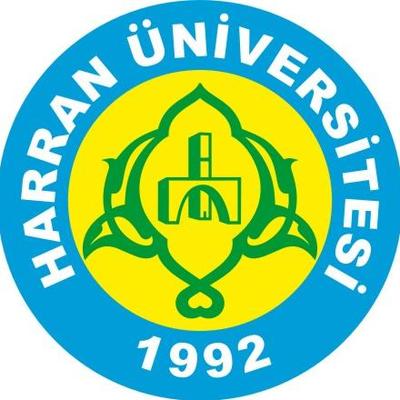 HARRAN ÜNİVERSİTESİEĞİTİM FAKÜLTESİFEN BİLGİSİ ÖĞRETMENLİĞİÖĞRETMENLİK UYGULAMASI II DERS KILAVUZUŞUBAT-2022ÖNSÖZBu kılavuz, 2022-2022 öğretim yılında Harran Üniversitesi Eğitim Fakültesi Fen Bilgisi Öğretmenliği Bölümünde Öğretmenlik Uygulaması dersini yürütecek olan öğretim üyelerine yönelik hazırlanmıştır. Bu kılavuz ile Öğretmenlik Uygulaması dersinin işlenişi ile ilgili bilgilere ve bu ders kapsamında kullanılacak belgelere yer verilmektedir.Kılavuzda Öğretmenlik Uygulaması dersinin amacı, uygulama takvimi, uygulamada dikkat edilecek noktalar, derste öğrenci başarısının nasıl değerlendirileceği ile ilgili bilgiler yer almaktadır. Kılavuzun ekler kısmında Öğretmenlik Uygulaması dersi kapsamında kullanılacak tüm belgeler yer almaktadır.Öğretmenlik Uygulaması dersini verecek öğretim üyelerinin dersle ilgili ortak bir anlayış geliştirmelerine olanak yaratması ve böylece öğretmen adaylarına daha nitelikli öğrenme yaşantıları sunulması açısından bu kılavuzu önemli buluyor ve uygulama sürecinde sizlere rehberlik edeceğini umuyoruz.Başarı dileklerimizle...ÖĞRETMENLİK UYGULAMASI DERSİNE İLİŞKİN AÇIKLAMALAR	Öğretmenlik Uygulaması dersi ile Eğitim Fakültesinde öğrenim gören öğretmen adaylarının okul öncesi/ilkokul/ortaokul/ortaöğretim kurumlarında kendi alanları ile ilgili öğretim süreçlerine katılarak, öğretimin planlanması, uygulanması ve değerlendirilmesi etkinliklerini bireysel olarak gerçekleştirmeleri amaçlanmaktadır. Temel olarak bu ders etkinlikleri çerçevesinde öğretmen adayının öğretmenlik bilgisi, becerisi ve deneyimi kazanmaları amaçlanmaktadır. Bu ders kapsamında öğretmen adaylarının eğitim kurumlarında uygulama öğretmenleri eşliğinde ve sorumlu uygulama öğretim üyesinin danışmanlığında öğretme-öğrenme sürecine bizzat katılmaları ve öğretim etkinliklerini gerçekleştirmeleri beklenmektedir. 	Lisans ve pedagojik formasyon sertifika eğitimi programlarında öğretmenlik uygulaması dersi haftada 6 (altı) ders saatidir. Her bir dönemde uygulama öğrencisi uygulama öğretmeninin gözetiminde toplamda 12 (on iki) hafta devam ve her hafta en az 1 (bir) defa fiilen ders anlatma mecburiyetindedir.	Alana/Branşa bağlı olarak uygulama öğretmeni başına düşen uygulama öğrenci sayısı göz önünde bulundurularak uygulama öğrencisinin dersi planlayıp işlemesine imkan verilir.	Uygulama öğrencisinin fiilen anlatacağı ders saati; ilgili dersin haftalık ders çizelgesinde ders saati 1-2 saat olanlarda en az toplam 14 (on dört), 3 (üç) ve üzeri olanlarda ise toplam 24 (yirmi dört) saatten az olmayacak şekilde planlanır.	Uygulama öğrencileri uygulama öğretmeni başına 4 (dört); ders başına düşen öğrenci sayısı da 2 (iki) öğrenciyi geçmeyecek şekilde planlanmalıdır. UYGULAMA SÜRECİÖğretmenlik Uygulaması dersinin ilk haftasında öğretmen adaylarına EK-1: Öğretmenlik Uygulaması Dersi İzlencesi dağıtılmalı ve bu form üzerinden dersin işlenişi ile ilgili gerekli açıklamalar yapılmalıdır.Öğretmen adayları, uygulama okullarında her hafta bir dersi kendileri uygulamak üzere en az altı saat derslere katılmak, bu sürenin en az bir saati uygulama yapmak ve bu katılımlarını EK-2: Öğretmenlik Uygulaması Dersi Devam Çizelgesi ile beyan etmek zorundadır. İlgili formda okulda bulunulan tarih, saat, şube, gerçekleştirilen etkinliğe ilişkin bilgi ile uygulama öğretmeninin ve uygulama öğretim üyesinin imzasının yer aldığı bölümler bulunmaktadır. Bu form uygulama öğretim üyesi tarafından dersin kuramsal bölümünde her hafta incelenmeli ve uygun olanlar imzalanmalı ya da paraflanmalıdır. Uygulama dersinde öğretmen adaylarının devamsızlık hakkı bulunmamaktadır. Zorunlu hallerde gidilemeyen uygulamaların aynı hafta içinde başka bir gün ya da bir başka hafta daha fazla gün gidilerek telafi yapılmalıdır. Bu durumun dersin sorumlu öğretim üyesinin bilgisi dâhilinde gerçekleştirilmesi gerekmektedir.Öğretmen adaylarının okullara gittiği her hafta uygulama yapmaları gerekmektedir. Yapılacak her uygulama için ders planı hazırlanacaktır. Hazırlanan planların uygulanmadan önce dersin öğretim üyesi tarafından incelenmesi ve onay verilen planların uygulanması gerekmektedir. Eğitim kurumlarında gerçekleştirilen etkinlikler ve hazırlanan ders planları her hafta rapor haline getirilmeli ve dönem sonunda Öğretmenlik Uygulaması Staj Dosyası olarak ilgili öğretim üyesine sunulmalıdır. Öğretmenlik uygulaması staj dosyası;Fotoğraflı ÖzgeçmişUygulama yapılan okulunun düzeni ve yapısıMilli Eğitim Çalışma TakvimiBelirli gün ve haftalar listesiYıllık Plan ÖrneğiUygulama sürecinde anlatılan derslerin günlük planları Öğretmenlik Uygulaması Dersi Gözlem Formu, Öz-değerlendirme ve akran değerlendirme formları kopyaları Hazırlanan ya da kullanılan öğrenci çalışma yaprakları bunlarla ilgili değerlendirmeler ve faydalı diğer materyaller bulunmalıdır.Dersin teorik bölümü, fakültemizde haftalık ders çizelgesinde belirtilen gün, saat ve derslikte yapılacaktır. Öğretmen adaylarının 12 haftalık uygulamalarından en az 4 uygulaması öğretim üyesi ve uygulama öğretmeni ile beraber dinlenmeli ve MEBSİS üzerinden  doldurularak değerlendirilecektir. Hazırlanan dosyaların dersin final haftasında ilgili öğretim üyesine teslim edilmesi gerekmektedir.Ders kapsamında öğretmen adayları, öğretim kurumlarında gerçekleştirilen uygulamalar, hazırlanan raporlar, ara ve dönem sonu sınavından alınan notlar, uygulama öğretmeninin değerlendirme puanları ve öğretmenlik uygulama dosyası puanı dikkate alınarak değerlendirilecektir. Değerlendirme sırasında ölçütlerin yüzdelik dağılımı öğretim üyesi tarafından belirlenecektir.EK-1: Öğretmenlik Uygulaması Dersi İzlencesiDERS: ÖĞRETMENLİK UYGULAMASIDÖNEMİ: 2022-2022 ÖĞRETİM YILIÖĞRETİM ÜYESİ:DERSİN AMACI: Öğretim kurumlarında kendi alanınızla ilgili öğretim sürecine katılarak, öğretimin planlanması, uygulanması ve değerlendirilmesi etkinliklerini bizzat gerçekleştirmenizi sağlamaktır. Temel olarak bu ders ile öğretmenlik bilgisi, becerisi ve deneyimi kazanmanız amaçlanmaktadır.DERS İŞLENİŞ TAKVİMİEK-2: Öğretmenlik Uygulaması Dersi Devam ÇizelgesiHARRAN ÜNİVERSİTESİEĞİTİM FAKÜLTESİ FEN BİLGİSİ ÖĞRETMENLİĞİ2021-2022 ÖĞRETİM YILI-BAHAR YARIYILIÖĞRETMENLİK UYGULAMASI II DERSİ DEVAM ÇİZELGESİÖğrencinin Adı Soyadı		:Okul Numarası			:Uygulama Yaptığı Okulun Adı	: Uygulama Öğretmeni                           :Uygulama Yaptığı Sınıf/Şube	             :Yukarıda kimliği yazılı aday öğretmen ..……… hafta ………… saat uygulama derslerine katılmıştır.HAFTATARİHYERETKİNLİK114-18 Şubat 2022FakülteDers hakkında genel bilgilerDersle ilgili yönergenin dağıtılmasıUygulama gruplarının ve okullarının dağılımı221-25 Şubat 2022UygulamaOkullarıUygulama okullarına gidilmesiOkul yöneticileri ve öğretmenlerle tanışma328 Şubat- 3 Mart 2022UygulamaOkullarıDers planı hazırlamaÖğretim etkinliğini gerçekleştirme47-11 Mart 2022UygulamaOkullarıDers planı hazırlamaÖğretim etkinliğini gerçekleştirme514-18 Mart 2022UygulamaOkullarıDers planı hazırlamaÖğretim etkinliğini gerçekleştirme621-25 Mart 2022UygulamaOkullarıDers planı hazırlamaÖğretim etkinliğini gerçekleştirme728 Mart- 1 Nisan 2022UygulamaOkullarıDers planı hazırlamaÖğretim etkinliğini gerçekleştirme84-8 Nisan 2022UygulamaOkullarıDers planı hazırlamaÖğretim etkinliğini gerçekleştirme911-15 Nisan 2022UygulamaOkullarıDers planı hazırlamaÖğretim etkinliğini gerçekleştirme1025-29 Nisan 2022UygulamaOkullarıDers planı hazırlamaÖğretim etkinliğini gerçekleştirme119-13 Mayıs 2022UygulamaOkullarıDers planı hazırlamaÖğretim etkinliğini gerçekleştirme1216-20 Mayıs 2022UygulamaOkullarıDers planı hazırlamaÖğretim etkinliğini gerçekleştirme1323-27 Mayıs 2022UygulamaOkullarıDers planı hazırlamaÖğretim etkinliğini gerçekleştirme1430 Mayıs-3 Haziran 2022Fakülte/ UygulamaOkullarıUygulama öğretmeni ile değerlendirmeOkul yönetimi ile değerlendirmeGerçekleştirilen öğretim etkinliklerinin analiz edilmesiDersle ilgili olarak gerçekleştirilen uygulama etkinliklerinin değerlendirilmesiÖğretmenlik uygulaması dosyasının teslim edilmesiHaftalarTarihİşlenen KonuUygulama Öğretmeninin Adı Soyadıİmza1…/…/212…/…/213…/…/214…/…/215…/…/216…/…/217…/…/218…/…/219…/…/2110…/…/2111…/…/2112…/…/2113…/…/2114…/…/21Okul MüdürüUygulama Öğretmeni